14.05.2020 r.Temat: Pola figur – zadania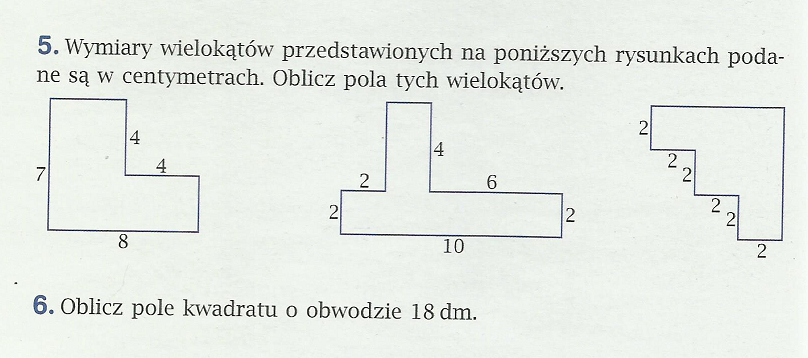 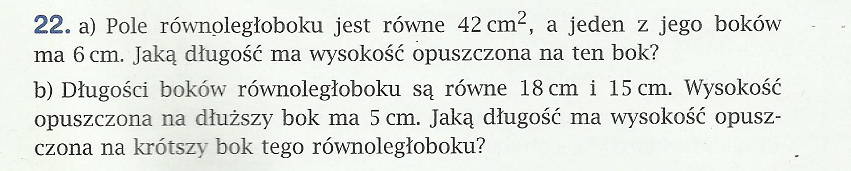 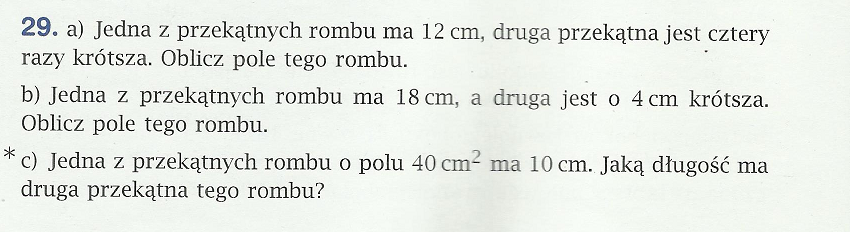 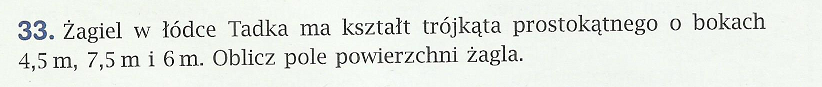 